КРАТКОСРОЧНЫЙ ПЛАН УРОКА ПО РУССКОМУ ЯЗЫКУ И ЛИТЕРАТУРЕХОД УРОКАФИО учителя, шк., тел.Аязбекова Гульвира Мейрхановна, школа-лицей №40, 87761966306Предмет/классРусский язык и литература, 9 класс№ недели /№ урока 4 неделя, 12 урок     9 кл. «Г»Название разделаИСТОРИЯ И ЛИЧНОСТЬТема урока«Вершина казахской литературы» М.О.Ауэзов «Путь Абая» (3-ий урок)Дата 2      декабря     2022 г.Цели обучения в соответствии с учебной программойЧ9.3.7.1  извлекать и синтезировать информацию, делать выводы на основе полученных сведений, выражая собственное мнение;П9.4.7.1 применять знаки препинания в сложносочиненных и сложноподчиненных предложениях;ИЯЕ 9.5.1.2 использовать глаголы в соответствующих формах.Критерии оценивания Учащийся: - извлекает и синтезировать информацию, делать выводы на основе полученных сведений, выражая собственное мнение;- применяет знаки препинания в сложносочиненных и сложноподчиненных предложениях;- использует глаголы в соответствующих формах;Цели урока- извлекать необходимую информацию с текста, выражать собственное мнение по теме урока; -  правильно интонировать и расставлять знаки препинания в сложных предложениях;- использовать в устной и письменной речи глаголы в соответствующих формах.этапы урока, времяДеятельность учителя Деятельность обучающихсяОценива-ние ресурсыАктуализация темы и цели урока(1-2 мин.)(1-4 мин.)Добрый день, ребята, продолжаем урок с раздела «ИСТОРИЯ И ЛИЧНОСТЬ»Тема урока: «Вершина казахской литературы» М.О.Ауэзов «Путь Абая» (3-ий урок)Сегодня  вы:- завершаете изучение творчества Мухтара Омархановича Ауэзова;- прочитаете замечательный эпилог эпопеи «Путь Абая» (перевод Анны Борисовны Никольской - прозаик, писатель).Вы научитесь:- извлекать необходимую информацию с текста, выражать собственное мнение по теме урока; -  правильно интонировать и расставлять знаки препинания в сложных предложениях;- использовать в устной и письменной речи глаголы в соответствующих формах.Прием «Да/Нет»Задание: Прочитайте название темы еще раз «Вершина казахской литературы». Согласны и вы, что само заглавие несет в себе важное идейное содержание? Дайте краткий ответ: ДА / НЕТ.О романе-эпопее:В романе-эпопее есть важный поэтический символ, с которым Мухтар Ауэзов сравнивает главного героя. Этот символ — дерево Чинара, которое выросло на каменистой земле и превратилось в большое  старое дерево, которое своей кроной, подпирая небесную высь, как бы вопрошает о судьбе своих ростков, о смысле долголетней жизни. Дают краткий ответ: ДА/НЕТ.-1 слайдУчебникhttps://moluch.ru/archive/66/10823/#:~:textУсвоение нового материала(2-10 мин.)2 мин.4 мин.4 мин.Тематический словарьСИМВОЛ - предмет, служащий условным знаком какого-нибудь понятия, чего-нибудь отвлечённого.ЭПИЛОГ- заключительная часть художественного произведения, где рассказывается о судьбе героев после изображенных событий. ЧИНАРА.Работа с текстомЧинара или платан – дерево известное с глубокой древности и пользующееся большим уважением у самых разных народов.
   Огромный платан растёт в Туркмении возле селения Фирюза. В его тени одновременно могут расположиться более тысячи человек. Высота этого дерева около 45 метров, окружность ствола 26. На высоте трёх метров его ствол разделился на семь огромных стволов, поэтому дерево называют – «Семь братьев» и существует древняя туркменская легенда о его происхождении.
    Однажды напали на селение враги, туркмены отважно защищали свой край и во время одного из сражений погибли семь братьев девушки по имени Фирюза. Она похоронила их и на каждой могиле посадила по платану. Молодые деревца стали быстро расти и тянуться друг к другу, пока не сошлись и не срослись в одно огромное могучее дерево.ОБ АВТОРЕ:Мухтар Ауэзов в одной из своих статей об Абае подчёркивал, что великий акын является могучим карагачем казахской литературы, и большинство поколений казахских писателей, сидя под тенью его кроны, нашли своё спасение. По моему мнению, Мухтар Ауэзов тоже один из тех, кто сидел под тенью этого карагача, самый талантливый и оставшийся в памяти народа как биограф великого Абая.ПОИСК ОТВЕТОВ НА ВОПРОС:Почему роман-эпопею «Путь Абая» называют «вершиной казахской литературы»?     Известный казахский ученый Каныш Сатпаев характеризовал это произведение как роман о жизни и судьбе казахского народа второй половины XIX века. Этот роман, по подробному описанию событий и по силе художественности не имеет себе равных.Узнают о легендеКомментарии Работают с материалом учебника, стр.150-151 источник: https://www.myjane.ru/articles/text/?id=18523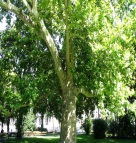 Практическая частьЗадание 1.(4 мин.)Задание 2.(4 мин.)РАБОТА С ТЕКСТОМ(К)  УПР 10, на стр.1541. Прочитайте замечательный эпилог эпопеи. Ответьте на вопросы и найдите в тексте элементы описания. Ответы запишите в тетрадь, правильно используя глаголы в соответствующих формах, извлекая необходимую информацию. КОНСУЛЬТАЦИЯ! Основные формы спрягаемых глаголов используются в речи для обозначения действий и состояний предмета, лица или явления. В речи выполняют роль простого сказуемого, изменяются по категориям наклонения, времени, рода, лица, числа.1-ряд: Что слышится в последней песне Айгерим?ОБ АЙГЕРИМ:Айгерим заворожила Абая не только своей красотой, но и талантом - она была редкостно одаренной певицей: " голос ее, удивительно приятный и в разговоре, в песне был совершенно пленительным. Звук тянулся как ровная тонкая шелковая нить. Никогда еще эта песня так не волновала и не раскрывалась с такой глубиной. Абай слушал ее, как молитву.... Вся ее душа, — богатая, своеобразная, озаренная сиянием юности, — раскрылась в песне. Абаю показалось, что голос этот гонит перед собой какую-то прозрачную и легкую серебряную волну, уносящую к счастью...2-ряд: Что чувствуется в прощальной клятве Дармена у могилы Абая?3-ряд: Найдите в тексте элементы описания.Читают отрывокОтвечают на вопросы, извлекая необходимую информацию, выражая собственное мнение; в письменной речи используют глаголы в соответствующих формах.ПРИМЕРНЫЙ ОТВЕТ:ряд: Слышится утверждение вечной жизни Абая в народе, слышится голос народа и ответ на вопросы: Может ли умереть, бесследно исчезнуть тот, кто оставил после себя бессмертное слово? Аргументируют ответ.2-ряд: Взволнованные слова Дармена на могиле дорого отца - Абая звучат клятвой: ...Как золотой клад беречь оставленные отцом ростки будущего, беречь и лелеять драгоценные слова отца всю свою жизнь до самой смерти и оправдать заботу.3-ряд: описание земли, где родился Абай (росли высокие травы); Каменистые бугры Жидебая, окруженные густыми зарослями высокого чия, Абай играл и резвился; Склон большого холма, где возник просторный и высокий четырехугольный мавзолей и высокое надгробье, где похоронен Абай.- легко извлекает новую информацию, делает выводы -1 б.;- свободно отвечает на вопрос, опирается на содержание текста – 1 б;- правильно использует в речи глаголы – 1б.; https://adebiportal.kz/ru/characters/view/121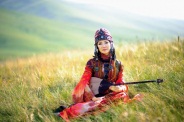 Подробнее: https://obrazovaka.ru/russkiy-yazyk/formy-glagolovЗадание 3.(2-4 мин.)Задание 4.(2-5 мин.)(П)  ПОИСКОВАЯ РАБОТАОтветьте на вопрос, выражая собственное мнение.Как вы понимаете смысл последнего абзаца эпилога? ... Так в песне-плаче верной своей подруги Абай вступил в бессмертие. Песня Айгерим и произнесенные ее устами слова Дармена стали началом нового искусства, возникшего после Абая. Потому-то в этой песне и совершилось его второе рождение.(И) Подтверждает ли эту мысль следующий тезис:«Действительно, покидая землю отцов, Абай приобретал бессмертие. Ему суждено было стать духовным учителем нового поколения. И среди последователей Абая, так много сделавших для развития казахской культуры и искусства, мы называем Мухтара Ауэзова»Работают в паре, отвечают на вопрос - верно отвечает на вопрос, выражая собственное мнение -1 б.;- свободно выражает собственное мнение по проблеме – 2 б;Задание 5.(2-7 мин.) (К) Ответьте на вопрос, используя в речи сложные предложения.КАКУЮ НОВУЮ ИНФОРМАЦИЮ ВЫ ПОЛУЧИЛИ?Комментарии учащихся:* Мухтар Ауэзов - самый талантливый и оставшийся в памяти народа как биограф великого Абая.* В романе-эпопее есть важный поэтический символ, с которым Мухтар Ауэзов сравнивает главного героя. Этот символ — дерево Чинара.* Чинара или платан – дерево известное с глубокой древности и пользующееся большим уважением у самых разных народов.*Абай приобретал бессмертие. Ему суждено было стать духовным учителем нового поколения. - при работе с текстом верно извлекает новую информацию-2б;- правильно интонирут и расставляет знаки препинания в сложных предложениях-2б.;Рефлексия(4 мин.)ФО Самооценивание  по дескрипторам.Прием «Три М»Назовите три момента, которые у тебя получились хорошо в процессе урока.      Учащимся предлагается назвать три момента, которые у них получились хорошо в процессе урока, и предложить одно действие, которое улучшит их работу на следующем уроке.Считают, сколько баллов заработали за урок.Примерный ответ:легко извлекал информацию из текста, выражал собственное мнение; в письменной речи использовал глаголы в соответствующих формах.* сомневался в правильности постановки знаков препинания в ССП,СПП-Учебное задание(1 мин.) УС на стр.157, 1 заданиеПишут краткое эссе, раскрыв содержание высказывания русского писателя-